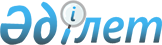 Қоғамдық жұмыстарды ұйымдастыру туралы
					
			Күшін жойған
			
			
		
					Солтүстік Қазақстан облысы Есіл аудандық әкімдігінің 2010 жылғы 8 желтоқсандағы N 404 қаулысы. Солтүстік Қазақстан облысы Есіл ауданының Әділет басқармасында 2010 жылғы 23 желтоқсанда N 13-6-155 тіркелді. Күші жойылды – Солтүстік Қазақстан облысы Есіл ауданы әкімдігінің 2016 жылғы 11 мамырдағы N 132 қаулысымен      Ескерту. Күші жойылды – Солтүстік Қазақстан облысы Есіл ауданы әкімдігінің 11.05.2016 N 132 қаулысымен (қол қойылған күнінен бастап қолданысқа енгізіледі).

      Ескерту. Кіріспе жаңа редакцияда - Солтүстік Қазақстан облысы Есіл аудандық әкімдігінің 31.10.2013 N 439 Қаулысымен (алғашқы ресми жарияланған күннен он күнтізбелік күн өткен соң қолданысқа енгізіледі).

      "Халықты жұмыспен қамту туралы" Қазақстан Республикасының 2001 жылғы 23 қаңтардағы Заңының 7-бабы 5) тармақшасына, "Халықты жұмыспен қамту туралы" Қазақстан Республикасының 2001 жылғы 23 қаңтардағы Заңын іске асыру жөніндегі шаралар туралы Қазақстан Республикасы Үкіметінің 2001 жылғы 19 маусымдағы № 836 қаулысына сәйкес Солтүстік Қазақстан облысы Есіл ауданының әкімдігі ҚАУЛЫ ЕТЕДІ:

      1. Қоғамдық жұмыстардың түрлерi бойынша ұйымдардың, түрлерiнiң, көлемдерiнiң және еңбекақы төлеу мөлшерiнiң тiзiмi (мәтiн бойынша әрi қарай - Тiзiм) қосымшаға сәйкес бекiтiлсiн.

      2. "Солтүстiк Қазақстан облысы Есiл ауданының жұмыспен қамту және әлеуметтiк бағдарламалар бөлiмi" мемлекеттiк мекемесi жұмыссыз азаматтарды қоғамдық жұмыстарға жолдауын бекiтiлген Тiзiмге сәйкес жүзеге асырсын.

      3. Қоғамдық жұмысқа тартылған жұмыскерлердің еңбекақысы ең аз жалақы мөлшерінде, "Жұмыспен қамту бағдарламасы. Қоғамдық жұмыстар" 451-002-100 бюджеттік бағдарламасы бойынша белгіленсін.

      4. Қоғамдық жұмыстардың жағдайлары екі демалыс күнімен (сенбі, жексенбі) жұмыс аптасының ұзақтығы 5 күн болып анықталады, сегіз сағаттық жұмыс күні, түскі үзіліс 1 сағат, жұмысшылар мен жұмыс берушілер арасында жасалатын еңбек шартымен қарастырылатын еңбегінің жағдайларын есепке алумен жұмыс уақытын ұйымдастырудың икемді нысандары қолданылады.

      5. Еңбектi қорғау және техника қауiпсiздiгi бойынша нұсқаулық, арнайы киiммен, құралдармен және жабдықтармен қамтамасыз ету, уақытша жұмысқа жарамсыздық бойынша әлеуметтiк жәрдемақы төлеу, жарақат алумен немесе басқа зақымданумен денсаулыққа келтiрiлген зиянның орнын толтыру, зейнетақылық және әлеуметтiк төлемдер Қазақстан Республикасының заңнамасына сәйкес жүргiзiледi.

      6. "2010 жылы Есіл ауданында қоғамдық жұмыстарды ұйымдастыру туралы" Есіл ауданы әкімдігінің 2010 жылғы 26 қаңтардағы № 31 қаулысының (Нормативтік құқықтық актілердің мемлекеттік тіркеу тізілімінде 2010 жылғы 24 ақпанында № 13-6-141 тіркелген, 2010 жылғы 26 ақпанындағы № 10 "Есіл таңы", 2010 жылғы 26 ақпанындағы № 10 "Ишим" газеттерінде жарияланған) күші жойылды деп танылсын.

      7. Осы қаулының орындалуын бақылау аудан әкiмiнiң орынбасары А.К. Бектасоваға жүктелсiн.

      8. Осы қаулы оны алғаш ресми жариялаған күннен кейін он күнтізбелік күн өткен соң қолданысқа енгізіледі.

 Қоғамдық жұмыстардың түрлері бойынша ұйымдардың, түрлерінің, көлемдерінің тізімі      Ескерту. Қосымша жаңа редакцияда - Солтүстік Қазақстан облысы Есіл аудандық әкімдігінің 14.08.2013 N 310 қаулысымен (алғашқы ресми жарияланған күннен он күнтізбелік күн өткен соң қолданысқа енгізіледі).


					© 2012. Қазақстан Республикасы Әділет министрлігінің «Қазақстан Республикасының Заңнама және құқықтық ақпарат институты» ШЖҚ РМК
				
      Есiл ауданының әкiмi

А. Бегманов
Есiл ауданы әкiмдiгiнiң
2010 жылдың 08 желтоқсандағы
№ 404 қаулысымен бекітілді№

Ұйымның атауы

Қоғамдық жұмыстардың түрi

Жұмыстың көлемi

Жұмыс орындар саны

1

Есiл ауданы әкiмдiгiнiң жанындағы шаруашылық жүргiзу құқығындағы "Камкор" мемлекеттiк коммуналдық кәсiпорыны

Тұрғын үй коммуналдық шаруашылығы ұйымдарына елдi мекендердiң аумақтарын жинауда көмек көрсету

Ленин, Коваленко, Ыбыраев көшелерін жинастыру - 350000 шаршы метр

2

2

"Солтүстiк Қазақстан облысы Есiл ауданы Алматы селолық округi әкiмiнiң аппараты" мемлекеттiк мекемесi

Аумақтарды көгалдандыру және абаттандыруда көмек, ағаштарды кесу

Көшенi жинау 5 км, 20 ағашты кесу

1

2

"Солтүстiк Қазақстан облысы Есiл ауданы Алматы селолық округi әкiмiнiң аппараты" мемлекеттiк мекемесi

Үй шаруашылығын тiркеуде және шаруашылық кiтаптарын құрастыруға көмек көрсету

224 ауланы аралау

1

2

"Солтүстiк Қазақстан облысы Есiл ауданы Алматы селолық округi әкiмiнiң аппараты" мемлекеттiк мекемесi

Қоқыс үйiндiлерiн көркейтуге қатысу

Қоқыс үйiндiлерiн көркейту – 1000 шаршы метр

1

2

"Солтүстiк Қазақстан облысы Есiл ауданы Алматы селолық округi әкiмiнiң аппараты" мемлекеттiк мекемесi

Жұмыспен қамту мәселелерi және 18 жасқа дейiнгi балалары бар отбасыларға мемлекеттiк жәрдемақылар тағайындау кезiнде қажеттi құжаттарды жинау және жұмыспен қамту сұрақтары бойынша көмек көрсету

Мемлекеттiк жәрдемақыларды тағайындауға құжаттарды жинауға көмек – 260 iс

1

3

"Солтүстiк Қазақстан облысы Есiл ауданы Амангелдi селолық округi әкiмiнiң аппараты" мемлекеттiк мекемесi

Аумақтарды көгалдандыру және абаттандыруда көмек көрсету

Көшенi жинау 20 км, 307 ағашты кесу,100 көшет отырғызу, 5 гүлзар егіп, отырғызу, күту, суару

4

3

"Солтүстiк Қазақстан облысы Есiл ауданы Амангелдi селолық округi әкiмiнiң аппараты" мемлекеттiк мекемесi

Үй шаруашылығын тiркеуде және шаруашылық кiтаптарын құрастыруға көмек көрсету

303 ауланы аралау

1

3

"Солтүстiк Қазақстан облысы Есiл ауданы Амангелдi селолық округi әкiмiнiң аппараты" мемлекеттiк мекемесi

Селолық округ әкiмi аппаратының ғимаратын күзетуде көмек көрсету

Селолық округ әкiмi аппаратының ғимараты - 100 шаршы метр

3

3

"Солтүстiк Қазақстан облысы Есiл ауданы Амангелдi селолық округi әкiмiнiң аппараты" мемлекеттiк мекемесi

Отын дайындауда көмек көрсету

Отын дайындау, аралау, жару, тасып, үю - 30 м3

1

4

"Солтүстiк Қазақстан

облысы Есiл ауданы Бесқұдық селолық округi әкiмiнiң аппараты" мемлекеттiк мекемесi

Аумақтарды көгалдандыру және абаттандыруда көмек көрсету

Көшенi жинау - 20 км, 150 ағашты кесу

8

4

"Солтүстiк Қазақстан

облысы Есiл ауданы Бесқұдық селолық округi әкiмiнiң аппараты" мемлекеттiк мекемесi

Үй шаруашылығын тiркеуде және шаруашылық кiтаптарын құрастыруға көмек көрсету

406 ауланы аралау

1

4

"Солтүстiк Қазақстан

облысы Есiл ауданы Бесқұдық селолық округi әкiмiнiң аппараты" мемлекеттiк мекемесi

Селолық округ әкiмi аппаратының ғимаратын күзетуде көмек көрсету

Селолық округ әкiмi аппаратының ғимараты - 100 шаршы метр

3

5

"Солтүстiк Қазақстан облысы Есiл ауданы Бұлақ селолық округi әкiмiнiң аппараты" мемлекеттiк мекемесi

Аумақтарды жинауға көмек көрсету

Көшенi жинау 5 км.

1

5

"Солтүстiк Қазақстан облысы Есiл ауданы Бұлақ селолық округi әкiмiнiң аппараты" мемлекеттiк мекемесi

Отын дайындауда көмек көрсету

Отын дайындау, аралау, жару, тасу және үю - 30 текше метр

1

5

"Солтүстiк Қазақстан облысы Есiл ауданы Бұлақ селолық округi әкiмiнiң аппараты" мемлекеттiк мекемесi

Үй шаруашылығын тiркеуде және шаруашылық кiтаптарын құрастыруға көмек көрсету

289 ауланы аралау

1

5

"Солтүстiк Қазақстан облысы Есiл ауданы Бұлақ селолық округi әкiмiнiң аппараты" мемлекеттiк мекемесi

Селолық округ әкiмi аппаратының ғимаратын күзетуде көмек көрсету

Әкiм аппаратының ғимараты – 100 шаршы метр

1

6

"Солтүстiк Қазақстан облысы Есiл ауданы Волошинка селолық округi әкiмiнiң аппараты" мемлекеттiк мекемесi

Аумақтарды көгалдандыру және абаттандыруда көмек, ағаштарды кесу

Көшенi жинау 20 км, 20 ағашты кесу

2

6

"Солтүстiк Қазақстан облысы Есiл ауданы Волошинка селолық округi әкiмiнiң аппараты" мемлекеттiк мекемесi

Үй шаруашылығын тiркеуде және шаруашылық кiтаптарын құрастыруға көмек көрсету

426 ауланы аралау

1

6

"Солтүстiк Қазақстан облысы Есiл ауданы Волошинка селолық округi әкiмiнiң аппараты" мемлекеттiк мекемесi

Селолық округ әкімі аппараты ғимаратын, күзетуде көмек көрсету

Әкім аппараты ғимараты 100 шаршы метр

1

7

"Солтүстiк Қазақстан облысы Есiл ауданы Заградовка селолық округi әкiмiнiң аппараты" мемлекеттiк мекемесi

Аумақтарды көгалдандыру және абаттандыруда көмек көрсету

көшенi жинау - 30 км. ағашты кесу - 200

6

7

"Солтүстiк Қазақстан облысы Есiл ауданы Заградовка селолық округi әкiмiнiң аппараты" мемлекеттiк мекемесi

Үй шаруашылығын тiркеуде және шаруашылық кiтаптарын құрастыруға көмек көрсету

553 ауланы аралау

1

8

"Солтүстiк Қазақстан

облысы Есiл ауданы Заречный селолық округi әкiмiнiң аппараты" мемлекеттiк мекемесi

Аумақтарды көгалдандыру және абаттандыруда көмек көрсету

Ағашты кесу - 52, көшенi жинау 20 км,арам шөптерді шабу - 12000 шаршы метр

3

8

"Солтүстiк Қазақстан

облысы Есiл ауданы Заречный селолық округi әкiмiнiң аппараты" мемлекеттiк мекемесi

Үй шаруашылығын тiркеуде және шаруашылық кiтаптарын құрастыруға көмек көрсету

556 ауланы аралау, жаңа шаруашылық кітабын толтыру - 32 дана

2

8

"Солтүстiк Қазақстан

облысы Есiл ауданы Заречный селолық округi әкiмiнiң аппараты" мемлекеттiк мекемесi

Жұмыспен қамту және 18 жасқа дейінгі балалары бар отбасыларға мемлекеттік төлемдерді тағайындауға қажетті құжаттарды жинауға көмектесу

мемлекеттік төлемдерді тағайындауға қажетті құжаттарды жинауға көмектесу - 89 іс

1

8

"Солтүстiк Қазақстан

облысы Есiл ауданы Заречный селолық округi әкiмiнiң аппараты" мемлекеттiк мекемесi

Мемлекеттік мерекелерге арналған спорттық іс-шараларға қатысу

"Ақ бидай", қысқы жарыстарды, "Наурыз", "Жеңіс күнін" өткізуге көмектесу

1

8

"Солтүстiк Қазақстан

облысы Есiл ауданы Заречный селолық округi әкiмiнiң аппараты" мемлекеттiк мекемесi

Селолық округ әкiмi аппаратының ғимаратын күзетуде көмек көрсету

Селолық округ әкiмi аппаратының ғимараты - 500 шаршы метр

3

9

"Солтүстiк Қазақстан облысы Есiл ауданы Ильинка селолық округi әкiмiнiң аппараты" мемлекеттiк мекемесi

Аумақтарды көгалдандыру және абаттандыруда көмек көрсету

Көшенi, саябақтарды жинау 30 км, 1000 столбыны ағарту, 100 ағашты кесу

4

9

"Солтүстiк Қазақстан облысы Есiл ауданы Ильинка селолық округi әкiмiнiң аппараты" мемлекеттiк мекемесi

Үй шаруашылығын тiркеуде және

шаруашылық кiтаптарын құрастыруға көмек көрсету

663 ауланы аралау

1

9

"Солтүстiк Қазақстан облысы Есiл ауданы Ильинка селолық округi әкiмiнiң аппараты" мемлекеттiк мекемесi

Селолық округ әкiмi

аппаратының ғимаратын, күзетуде көмек көрсету

Селолық округ әкiмi аппаратының ғимараты – 200 шаршы метр

2

9

"Солтүстiк Қазақстан облысы Есiл ауданы Ильинка селолық округi әкiмiнiң аппараты" мемлекеттiк мекемесi

Жалғыз басты ауру қарт азаматтарды күту бойынша әлеуметтiк қызметкерге көмек (тамақ, дәрi-дәрмек сатып әкелу, үй iшiн жинау, ағарту, еден сырлау, кiр жуу, көкөнiс отырғызу, арам шөп жұлу және жинау)

6 қарт азаматты

күту

1

10

"Солтүстiк Қазақстан облысы Есiл ауданы Корнеевка селолық округi әкiмiнiң аппараты" мемлекеттiк мекемесi

Аумақтарды көгалдандыру және

абаттандыруда көмек көрсету, гүлзарлар жасау

Көшенi, жинау - 385000 шаршы метр, гүлзарлар жасау - 100 шаршы, 100 ағашты кесу

7

10

"Солтүстiк Қазақстан облысы Есiл ауданы Корнеевка селолық округi әкiмiнiң аппараты" мемлекеттiк мекемесi

Үй шаруашылығын тiркеуде және шаруашылық кiтаптарын құрастыруға көмек көрсету

992 ауланы аралау

2

10

"Солтүстiк Қазақстан облысы Есiл ауданы Корнеевка селолық округi әкiмiнiң аппараты" мемлекеттiк мекемесi

Жалғыз басты ауру қарт азаматтарды күту бойынша әлеуметтiк қызметкерге көмек (тамақ, дәрi-дәрмек сатып әкелу, үй iшiн жинау, ағарту, еден сырлау, кiр жуу, көкөнiс отырғызу, арам шөп жұлу және жинау)

5 қарт азаматты күту

1

10

"Солтүстiк Қазақстан облысы Есiл ауданы Корнеевка селолық округi әкiмiнiң аппараты" мемлекеттiк мекемесi

Селолық әкімі аппаратының ғимаратын күзетуде көмек көрсету

Селолық округ әкімі аппаратының ғимараты - 90 шаршы метр

3

11

"Солтүстiк Қазақстан облысы Есiл ауданы Николаевка селолық округi әкiмiнiң аппараты" мемлекеттiк мекемесi

Аумақтарды көгалдандыру және абаттандыруда көмек көрсету, гүлзарлар жасау

Көшенi жинау - 54600 шаршы метр, гүлзарлар жасау - 100 шаршы, 660 ағашты кесу, гүлзарлар жасау, күту, суару

4

11

"Солтүстiк Қазақстан облысы Есiл ауданы Николаевка селолық округi әкiмiнiң аппараты" мемлекеттiк мекемесi

Үй шаруашылығын тiркеуде және шаруашылық кiтаптарын құрастыруға көмек көрсету

570 ауланы аралау

1

11

"Солтүстiк Қазақстан облысы Есiл ауданы Николаевка селолық округi әкiмiнiң аппараты" мемлекеттiк мекемесi

Жалғыз басты ауру қарт азаматтарды күту бойынша әлеуметтiк қызметкерге көмек (тамақ, дәрi-дәрмек сатып әкелу, үй iшiн жинау, ағарту, еден сырлау, кiр жуу, көкөнiс отырғызу, арам шөп жұлу және жинау)

5 қарт азаматты күту

1

11

"Солтүстiк Қазақстан облысы Есiл ауданы Николаевка селолық округi әкiмiнiң аппараты" мемлекеттiк мекемесi

Селолық округ әкiмi аппаратының ғимаратын күзетуде көмек көрсету

Селолық округ әкiмi аппаратының ғимараты - 200 шаршы метр

2

12

"Солтүстiк Қазақстан облысы Есiл ауданы Петровка селолық округi әкiмiнiң аппараты" мемлекеттiк мекемесi

Аумақтарды көгалдандыру және абаттандыруда көмек көрсету, гүлзарлар жасау

Көшенi жинау - 48000 шаршы метр, гүлзарлар жасау - 500 шаршы, 100 ағашты кесу

5

12

"Солтүстiк Қазақстан облысы Есiл ауданы Петровка селолық округi әкiмiнiң аппараты" мемлекеттiк мекемесi

Локалды су құбырларының жүйесiн күзетуде көмек көрсету

Локалды су құбырларының жүйесi – 100 шаршы метр

2

12

"Солтүстiк Қазақстан облысы Есiл ауданы Петровка селолық округi әкiмiнiң аппараты" мемлекеттiк мекемесi

Үй шаруашылығын тiркеуде және шаруашылық кiтаптарын құрастыруға көмек көрсету

520 ауланы аралау

1

13

"Солтүстiк Қазақстан облысы Есiл ауданы Покровка селолық округi әкiмiнiң аппараты" мемлекеттiк мекемесi

Аумақтарды көгалдандыру және абаттандыруда көмек көрсету, гүлзарлар жасау

Көшенi жинау - 30 км, гүлзарлар жасау - 500 шаршы, 100 ағашты кесу

4

13

"Солтүстiк Қазақстан облысы Есiл ауданы Покровка селолық округi әкiмiнiң аппараты" мемлекеттiк мекемесi

Үй шаруашылығын тiркеуде және шаруашылық кiтаптарын құрастыруға көмек көрсету

858 ауланы аралау

1

13

"Солтүстiк Қазақстан облысы Есiл ауданы Покровка селолық округi әкiмiнiң аппараты" мемлекеттiк мекемесi

Селолық округ әкiмi аппаратының ғимаратын күзетуде көмек көрсету

Селолық округ әкiмi аппаратының ғимараты – 300 шаршы метр

3

13

"Солтүстiк Қазақстан облысы Есiл ауданы Покровка селолық округi әкiмiнiң аппараты" мемлекеттiк мекемесi

Қысқа отын дайындауға көмектесу

Отын дайындау, аралау, жару, тасу,үю - 30м3

1

13

"Солтүстiк Қазақстан облысы Есiл ауданы Покровка селолық округi әкiмiнiң аппараты" мемлекеттiк мекемесi

Жалғыз басты ауру қарт азаматтарды күту бойынша әлеуметтiк қызметкерге көмек (тамақ, дәрi-дәрмек сатып әкелу, үй iшiн жинау, ағарту, еден сырлау, кiр жуу, көкөнiс отырғызу, арам шөп жұлу және жинау)

16 қарт азаматты күту

4

14

"Солтүстiк Қазақстан

облысы Есiл ауданы Спасовка селолық округi әкiмiнiң аппараты" мемлекеттiк мекемесi

Аумақтарды көгалдандыру және абаттандыруда көмек көрсету

Көшенi жинау - 12000, 200 ағашты отырғызу, 4 гүлзар жасау, отырғызу, күту, суару. Айқындау шамасында қаңғырған итті құрықтау

1

14

"Солтүстiк Қазақстан

облысы Есiл ауданы Спасовка селолық округi әкiмiнiң аппараты" мемлекеттiк мекемесi

Селолық әкімі аппаратының ғимаратын күзетуде көмек көрсету

Селолық округ әкімі аппаратының ғимараты - 100 шаршы метр

1

14

"Солтүстiк Қазақстан

облысы Есiл ауданы Спасовка селолық округi әкiмiнiң аппараты" мемлекеттiк мекемесi

Үй шаруашылығын тiркеуде және шаруашылық кiтаптарын құрастыруға көмек көрсету

265 ауланы аралау

1

14

"Солтүстiк Қазақстан

облысы Есiл ауданы Спасовка селолық округi әкiмiнiң аппараты" мемлекеттiк мекемесi

Селолық округ әкімі имаратының қысқы жағылуына көмектесу

Селолық округ әкімі аппаратының ғимараты - 100 шаршы метр

1

15

"Солтүстiк Қазақстан облысы Есiл ауданы Торанғұл селолық округi әкiмiнiң аппараты" мемлекеттiк мекемесi

Аумақтарды көгалдандыру және абаттандыруда көмек көрсету, гүлзарлар жасау

Көшенi жинау - 30 км, гүлзарлар жасау – 100 шаршы метр,әкімдіктің қасындағы талдарды бірдейлеп кесу - 20, стадионның жанындағы - 180 дана

1

15

"Солтүстiк Қазақстан облысы Есiл ауданы Торанғұл селолық округi әкiмiнiң аппараты" мемлекеттiк мекемесi

Үй шаруашылығын тiркеуде және шаруашылық кiтаптарын құрастыруға көмек көрсету

276 ауланы аралау, 14 шаруашылық кітабын толтыру

1

15

"Солтүстiк Қазақстан облысы Есiл ауданы Торанғұл селолық округi әкiмiнiң аппараты" мемлекеттiк мекемесi

Селолық округ әкімі ғимаратының қысқы жағылуына көмектесу

Селолық округ әкімі аппаратының ғимараты - 2 83,4 шаршы метр

1

15

"Солтүстiк Қазақстан облысы Есiл ауданы Торанғұл селолық округi әкiмiнiң аппараты" мемлекеттiк мекемесi

Селолық округ әкiмi аппаратының ғимаратын күзетуде көмек көрсету

Селолық округ әкiмi аппаратының ғимараты - 396 шаршы метр

2

16

"Солтүстiк Қазақстан облысы Есiл ауданы Ясновка селолық округi әкiмiнiң аппараты" мемлекеттiк мекемесi

Аумақтарды көгалдандыру және абаттандыруда көмек көрсету, ағаш отырғызу, гүлзарлар жасау

Көшенi жинау - 30 км, гүлзарлар жасау – 100 шаршы метр, 100 ағашты кесу

3

16

"Солтүстiк Қазақстан облысы Есiл ауданы Ясновка селолық округi әкiмiнiң аппараты" мемлекеттiк мекемесi

Жалғыз басты ауру қарт азаматтарды күту бойынша әлеуметтiк қызметкерге көмек (тамақ, дәрi-дәрмек сатып әкелу, үй iшiн жинау, ағарту, еден сырлау, кiр жуу, көкөнiс отырғызу, арам шөп жұлу және жинау)

6 қарт азаматты күту

1

16

"Солтүстiк Қазақстан облысы Есiл ауданы Ясновка селолық округi әкiмiнiң аппараты" мемлекеттiк мекемесi

Үй шаруашылығын тiркеуде және шаруашылық кiтаптарын құрастыруға көмек көрсету

382 ауланы аралау, 14 шаруашылық кітабын толтыру

1

16

"Солтүстiк Қазақстан облысы Есiл ауданы Ясновка селолық округi әкiмiнiң аппараты" мемлекеттiк мекемесi

Спорттық шараларды, мерейтойларды, мемлекеттік мерекелерге арналған шараларды дайындауға қатысу

Округ аумағында өткізілетін спорттық шараларды даярлауға және өткізуге көмек көрсету

1

17

"Солтүстiк Қазақстан облысы Есiл ауданы Явленка селолық округi әкiмiнiң аппараты" мемлекеттiк мекемесi

Аумақтарды көгалдандыру және абаттандыруда көмек көрсету, ағаш егіп, гүлзарлар жасау

Көшенi жинау 4500 шаршы метр, 800 ағашты қысқартып кесу, 1000 көшет отырғызу, гүлзарлар жасау – 4300 шаршы, метр,оларды күнде суару және арам шөбiн жұлу, 980 шаршы метр парктегі аллеяларды тазалау

24

17

"Солтүстiк Қазақстан облысы Есiл ауданы Явленка селолық округi әкiмiнiң аппараты" мемлекеттiк мекемесi

Спорттық шараларды, мерейтойларды, мемлекеттiк мерекелерге арналған шараларды дайындауға қатысу, соның iшiнде мұз қалашықтарын салуда, қосалқы жұмыстарды орындау

Мұз кiрпiштерiнен мұз қалашықтарын салу – 2000 дана,аумағы 20 сантиметрден 40 сантиметр, оларды арту мен түсіру

5

17

"Солтүстiк Қазақстан облысы Есiл ауданы Явленка селолық округi әкiмiнiң аппараты" мемлекеттiк мекемесi

Қоқыс төгетін орындарды, зираттарды реттеуге қатысу

Қоқыс төгілетін орындар - 1000 шаршы метр, 3 зират. Қоршауын сырлау, қоқысты жинап, шығарып төгу

4

17

"Солтүстiк Қазақстан облысы Есiл ауданы Явленка селолық округi әкiмiнiң аппараты" мемлекеттiк мекемесi

Үй шаруашылығын тiркеуде және шаруашылық кiтаптарын құрастыруға көмек көрсету

2010 ауланы аралап шығу

4

17

"Солтүстiк Қазақстан облысы Есiл ауданы Явленка селолық округi әкiмiнiң аппараты" мемлекеттiк мекемесi

Селолық округ әкiмi аппаратының және ЖҚӘБ ғимаратын күзетуде көмек көрсету

Селолық округ әкiмi аппаратының ғимараты – 200 шаршы метр, жұмыспен қамту және әлеуметтік бағдарламалар бөлімінің ғимараты - 500 шаршы метр, гараждар, қосымша аумақ 1000 шаршы метр

7

17

"Солтүстiк Қазақстан облысы Есiл ауданы Явленка селолық округi әкiмiнiң аппараты" мемлекеттiк мекемесi

Мемлекеттік мекемелерде іс жүргізуге көмек көрсету

Іс жинауда көмек - 1800 іс

1

17

"Солтүстiк Қазақстан облысы Есiл ауданы Явленка селолық округi әкiмiнiң аппараты" мемлекеттiк мекемесi

Жұмыспен қамту және 18 жасқа дейінгі балалары бар отбасыларына мемлекеттік төлемдерді тағайындау үшін қажетті құжаттарды жинауға көмектесу

Мемлекеттік атаулы көмекке мұқтаждықты анықтау мақсатында 18 жасқа дейінгі балалары бар отбасыларын Үй басы жүріп аралауға көмек көрсету - 720 аула. Мемлекеттік жәрдемақы төлеуді тағайындау үшін құжаттар жинауға көмектесу - 89 іс

2

18

"Қазақстан Республикасы Әділет министрлігінің Солтүстiк Қазақстан облысы Әділет департаментінің Есiл ауданының әділет басқармасы" мемлекеттiк мекемесi

Құжаттарды өңдеуге және сақтауға дайындауға көмек көрсету

Құжаттарды өңдеу - 1373 ай саны

4

19

"Халыққа қызмет көрсету орталығы" республикалық мемлекеттік кәсіпорнының Солтүстік Қазақстан облысы бойынша филиалының Есіл аудандық бөлімі

Тұрақты мекенжайы бойынша тұрғындарды тіркеуге және құжаттандыруға көмек көрсету

Айына 250 дана істерді қалыптастыру, картотекамен жұмыс

2

20

"Қазақстан Республикасы Әділет министрлігінің Сот актілерін орындау комитетінің Солтүстік Қазақстан облысы сот актілерін орындау департаментінің Есіл аумақтық бөлімі" филиалы

Хат-хабарларды жеткізуге көмек көрсету, өтініштерді тіркеу

Сот хабарламаларын және басқа да хаттарын жеткізу - 900, өтініштерді, материалдарды тіркеу - 740 ай сайын

2

21

Солтүстік Қазақстан облысы Есіл ауданы әкімдігінің "Ақ бұлақ" шаруашылық жүргізу құқығындағы мемлекеттік коммуналдық кәсіпорны

Локалды су құбырларының жүйесін күзетуде көмек көрсету

Локалды су құбырларының жүйесі - 2000 шаршы метр

19

22

"Солтүстік Қазақстан облыстық сотының кеңсесі Қазақстан Республикасы Жоғарғы сотының сот қызметтерін қамтамасыз ету департаменті (Қазақстан Республикасы Жоғарғы сотының аппараты)" мемлекеттік мекемесі

Хат-хабарларды жеткізуге көмек көрсету, өтініштерді тіркеу

Соттың шақыру қағаздарын және басқа хат-хабарларды жеткізу - 600

1

23

"Солтүстік Қазақстан облысы Есіл ауданының қорғаныс істері жөніндегі бөлімі" мемлекеттік мекемесі

Әскерге шақырылушыларға шақыру қағаздарын жеткізуде көмек көрсету

Әскерге шақырылушыларға шақыру қағаздарын жеткізу - 300

1

